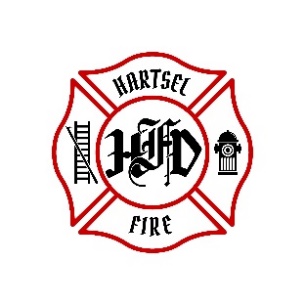 HARTSEL FIRE PROTECTION DISTRICTBOARD MEETING AGENDAFebruary 16th, 2024CALL TO ORDER:PLEDGE OF ALLEGANCEAPPROVAL OF AGENDA:CITIZENS COMMENTS / GUEST SPEAKERS:APPROVAL OF MINUTES DATED: January 12, 2023BOARD CONCERNS / COMMENTS:FINANCIALS:Accept FinancialsApprove BillsApprove Fund Transfers Sign Documents / Checks FACILITY EQUIPMENT REPORTCHIEF’S REPORT:Calls to Date: 2023 ________, 2024 _______Impact Fees to Date: 2023_______, 2024_______OLD BUSINESS:Chief ContractNEW BUSINESS:ADJOURNMENT:POSTED 2/6/2024 @ H.F.P.D. HEADQUARTERS, WEBSITE WWW.HARTSELFIRE.ORG